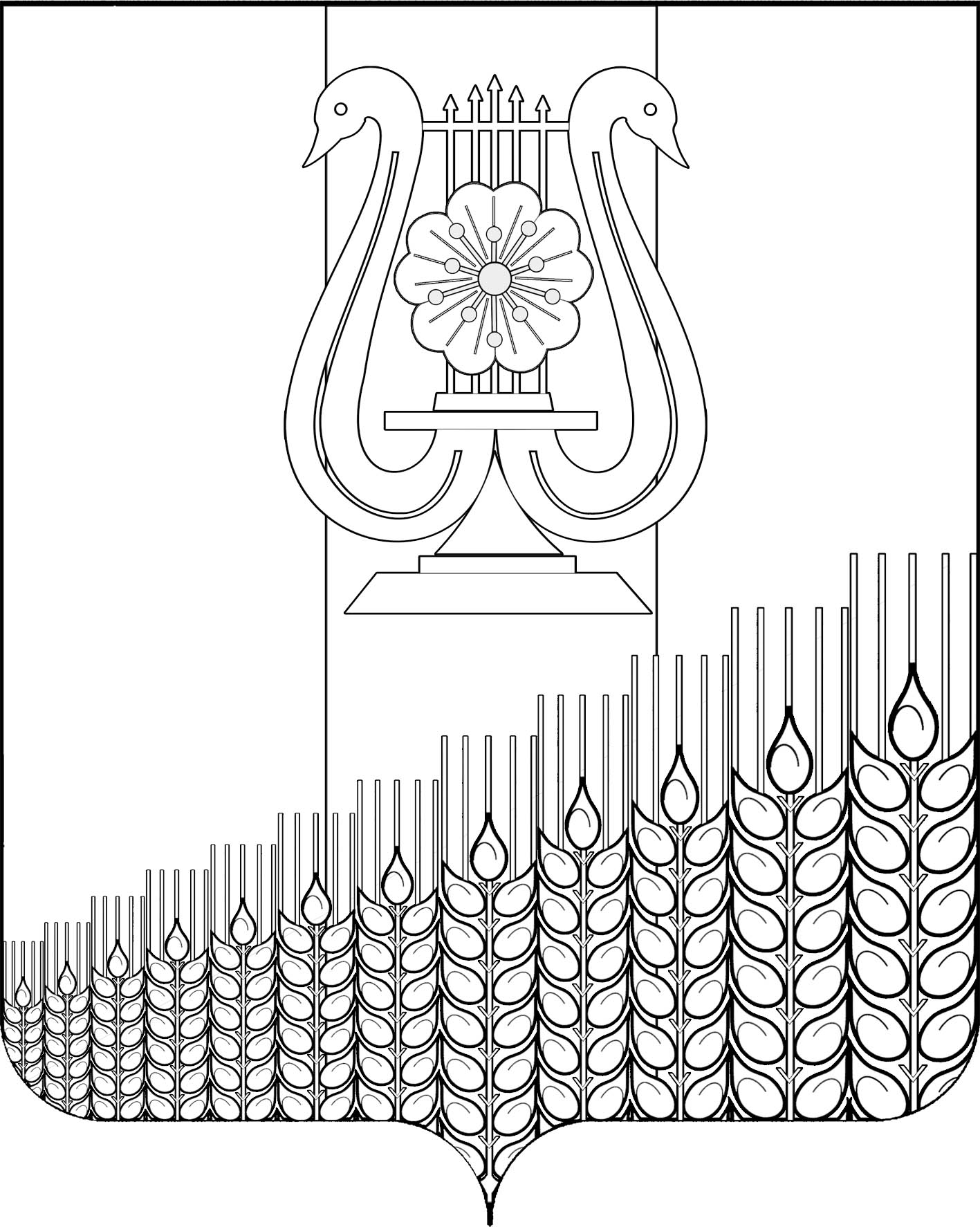 АДМИНИСТРАЦИЯ ПЕРВОМАЙСКОГО СЕЛЬСКОГО ПОСЕЛЕНИЯ
КУЩЕВСКОГО РАЙОНАПОСТАНОВЛЕНИЕ	от  14.11.2017                                                                                        №149поселок ПервомайскийО выплате денежных средств в форме субсидий из бюджета Первомайского сельского поселения Кущёвского района  в целях возмещения части затрат на ранней стадии их деятельности Во исполнение п.п. 1.2, п.п. 1.3 п.1 Порядка возмещения (субсидирования) из  бюджета Первомайского сельского поселения Кущевского района части затрат субъектов малого предпринимательства на ранней стадии их деятельности муниципальной подпрограммы «Поддержка и развитие малого и среднего предпринимательства в Первомайском сельском поселении  на 2015-2017 годы» (далее-Подпрограмма), утвержденной постановлением администрации Первомайского сельского поселения Кущевского района от 17 марта 2017 года  № 29 «О внесении изменений в постановление администрации Первомайского сельского поселения Кущевского района от 6 ноября 2014 года № 153 «Об утверждении муниципальной программы «Вопросы национальной экономики Первомайского сельского поселения Кущевского района на 2015 – 2017 годы», для развития системы финансовой поддержки субъектов малого и среднего предпринимательства,    п о с т а н о в л я ю:1.  Утвердить реестр получателей субсидий из бюджета Первомайского сельского поселения Кущёвского района  в целях возмещения части затрат на ранней стадии их деятельности согласно приложению к настоящему постановлению.2. МУ «Централизованная бухгалтерия  Первомайского сельского поселения» (Кравцова) перечислить денежные средства на расчетный счет получателя субсидий в размере 70 процентов от фактически произведенных и документально подтвержденных затрат, в сумме 30 000,00 (тридцать тысяч) рублей.3. Общему отделу администрации Первомайского сельского поселения Кущевского района (Дмитриченко) разместить настоящее постановление на официальном сайте администрации в сети Интернет в срок не позднее трёх рабочих дней после дня его подписания.4. Контроль за выполнением настоящего постановления возложить на начальника финансового отдела администрации Н.А.Прокопович.5. Постановление вступает в силу со дня его подписания.Глава Первомайского сельского поселенияКущевского района                                                                             М.Н.ПоступаевПРИЛОЖЕНИЕ к постановлению администрации Первомайского сельского поселения Кущёвского района от 14.11.2017 №149РЕЕСТРполучателей субсидий из бюджета Первомайского сельского поселения Кущёвского района  в целях возмещения части затрат на ранней стадии их деятельности Глава Первомайского сельского поселенияКущевского района                                                                                                                                            М.Н.Поступаев                                                                                Номер реест-ровой записи/ дата вклю-чения  сведе-ний в реестрОснова- ние для включе- ния сведений  в реестр  Сведения о субъекте малого предпринимательства -  получателе поддержки Сведения о субъекте малого предпринимательства -  получателе поддержки Сведения о субъекте малого предпринимательства -  получателе поддержки Сведения о субъекте малого предпринимательства -  получателе поддержкиСведения о предоставленной поддержкеСведения о предоставленной поддержкеСведения о предоставленной поддержкеСведения о предоставленной поддержкеСведения о предоставленной поддержкеСведения о предоставленной поддержкеИнформация (в случае, если имеется) о нарушении порядка и условий предостав-ления поддержки в том числе о нецелевом исполь-зовании средств поддержкиНомер реест-ровой записи/ дата вклю-чения  сведе-ний в реестрОснова- ние для включе- ния сведений  в реестр Наименование юридического лица/ФИО (если имеется) индивидуального предпринимателя;    почтовый адрес (место нахождения) постоянно действующего исполнительного органа юридического лица/ место жительства индивидуального предпринимателяОГРН юридичес-кого лица/ОГРНИП-индивиду-ального предпри-нимателя;ИНН ОКВЭД основной/ОКВЭД по которому получена под-держка, отрасльНаиме-нование банка и счет получа- теля под-держкиНаиме-нование банка и счет получа- теля под-держкиВид, форма и срок предо-ставля-емой под-держки БюджетБюджетБюджетРазмер под-держки, руб.Информация (в случае, если имеется) о нарушении порядка и условий предостав-ления поддержки в том числе о нецелевом исполь-зовании средств поддержкиНомер реест-ровой записи/ дата вклю-чения  сведе-ний в реестрОснова- ние для включе- ния сведений  в реестр Наименование юридического лица/ФИО (если имеется) индивидуального предпринимателя;    почтовый адрес (место нахождения) постоянно действующего исполнительного органа юридического лица/ место жительства индивидуального предпринимателяОГРН юридичес-кого лица/ОГРНИП-индивиду-ального предпри-нимателя;ИНН ОКВЭД основной/ОКВЭД по которому получена под-держка, отрасльНаиме-нование банка и счет получа- теля под-держкиНаиме-нование банка и счет получа- теля под-держкиВид, форма и срок предо-ставля-емой под-держки Первомайского сельского поселения Кущевс-кого районаКрасно-дарского краяКрасно-дарского краяИнформация (в случае, если имеется) о нарушении порядка и условий предостав-ления поддержки в том числе о нецелевом исполь-зовании средств поддержки1234566789910112017 год2017 год2017 год2017 год2017 год2017 год2017 год2017 год2017 год2017 год2017 год2017 год2017 год№ 114.11.2017Протокол заседания комиссииИП Поступаев А.Н. Краснодарский край, Кущевский район, поселок Первомайский, ул. Комсомольская, д.20ОГРН 317237500201625ИНН23400168101945.20ПАО Сбербанк № 8619/00869 счет: 40817810630007312276ПАО Сбербанк № 8619/00869 счет: 40817810630007312276Субсидия, денежная,  2017 годдада-30000,0 -ИТОГОИТОГОИТОГОИТОГОИТОГОИТОГОИТОГОИТОГО30000,0